Bydgoszcz, 30 marca 2021 r.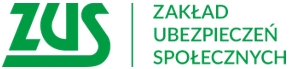 Informacja prasowaOtrzymałeś z ZUS PIT 11A lub PIT 11? Rozlicz się z Urzędem SkarbowymZakład Ubezpieczeń Społecznych pod koniec lutego zakończył wysyłkę deklaracji podatkowych PIT. PIT-y trafiły do wszystkich osób, które w ubiegłym roku, chociaż raz pobrały świadczenie 
z ZUS, np. emeryturę, rentę lub zasiłek. W tym roku ZUS nie rozlicza, tak jak było do tej pory nadpłat podatku. W zależności od tego, jaki PIT został wysłany do świadczeniobiorcy, to ZUS albo dokonał rozliczenia podatkowego, albo nie.ZUS rozesłał trzy rodzaje deklaracji PIT za 2020 rok: PIT-40A, PIT 11A oraz PIT-11. Roczne obliczenie podatku jest sporządzane tylko dla podatników z kwotą niedopłaty podatku oraz dla podatników 
z saldem podatku równym 0. W tym roku ZUS nie rozlicza, tak jak było do tej pory nadpłat podatku. Jeżeli emeryt lub rencista otrzymał PIT 40A oznacza to, że jego PIT jest już całkowicie rozliczony przez ZUS i nie musi nic robić, chyba że chce skorzystać z przysługujących dla niego odliczeń. Wówczas rozlicza się samodzielnie. Na odwrocie PIT z ZUS są informacje, które kwoty należy przenieść do zeznania podatkowego – wyjaśnia Krystyna Michałek, rzecznik regionalny ZUS województwa kujawsko-pomorskiego.Świadczeniobiorca, który otrzymał z ZUS-u PIT 11A lub PIT 11 może samodzielnie złożyć zeznanie podatkowego, lub poczekać do 30 kwietnia - wtedy Krajowa Administracja Skarbowa (KAS) zaakceptuje zeznanie PIT-37 za 2020 r. wygenerowane automatycznie w usłudze Twój e-PIT.  Zwrot nadpłaty nastąpi w ciągu 45 dni od złożenia zeznania podatkowego w formie elektronicznej lub 3 miesięcy od złożenia deklaracji w formie papierowej w urzędzie skarbowym. Jeśli podatnik nie wskazał rachunku, na który ma być zwrócona nadpłata, a nie przekracza ona dwukrotności kosztów upomnienia w postępowaniu egzekucyjnym (2x11,60 zł = 23,20 zł), to nadpłata jest zwracana 
w kasie urzędu skarbowego. Ważne!Osoby, które do tej pory nie otrzymały z ZUS-u deklaracji podatkowej PIT, powinny skontaktować się 
z placówką ZUS, która wypłaca świadczenie. Deklaracje podatkowe PIT za 2020 r. udostępniono również na portalu PUE ZUS w zakładce „Formularze PIT”.  Klienci, którzy mają profil na PUE ZUS mają możliwość podglądu i wydrukowania swoich deklaracji podatkowych PIT.Krystyna MichałekRzecznik Regionalny ZUSWojewództwa Kujawsko-Pomorskiego